Егорьевский технологический институт (филиал) 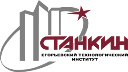 федерального государственного бюджетного образовательного учреждения высшего образования «Московский государственный технологический университет «СТАНКИН» ВСТУПИТЕЛЬНЫЙ ЭКЗАМЕНЗаполнять гелиевой или капиллярной ручкой ЗАГЛАВНЫМИ МЕЧАТНЫМИ БУКВАМИ по следующим образцам:Личный № ПРЕДМЕТВариант Дата экзаменаПроверил_______________________________________Предмет__________________________________________________________________________________________Вариант____________________________________________________________________________________________Личный №____________________________________________________________________________________________Лист№________________________Проверил___________________________ 		Баллы_____________________АБВГДЕЁЖЗИКЛМНОПРСТУФЦЧШЩЪЫЬЭЮЯ1234567890ABCDEFGHIJKLMNOPQRSTUVWXYZ,.+-Листов